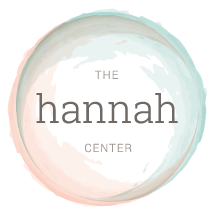 Hannah Center Needs ListJanuary 2019MATERIAL NEEDSDiapers- Sizes  4,  5,  6 and Pull-upsNewborn DiapersWipesNew Baby BottlesSippy Cups Pacifiers Baby GatesTeething Toys, Rattles, and other Infant ToysSmall Stuffed Animals (new)Towels and WashclothesSheets (Crib, Pack n Play, Bassinet)Baby Shampoo, Baby Wash, and LotionChildren’s Underwear (new or gently used)Gently Used Fall/Winter Preemie, Newborn, and 0-3 month clothing (Boys and Girls)Gently Used Fall/Winter 2T-3T Boys and Girls clothing (Boys and Girls)Gently Used Fall/Winter clothing size 6, 7,8 (Boys and Girls)Strollers (Gently Used)Baby Beds (Gently Used)Cribs and Bassinets (Gently Used)Baby Swings (Gently Used)Gently Used Fall/Winter Preemie, Newborn, and 0-3 month clothing (Boys and Girls)Gently Used Fall/Winter 2T-3T Boys and Girls clothing (Boys and Girls)Gently Used Fall/Winter clothing size 6, 7,8 (Boys and Girls)VOLUNTEER NEEDSSpecial EventsMaterial Support/Assisting ClientsChildren’s Place/Caring for ChildrenSorting DonationsAdministrativeOn-Call help for maintenanceOn-call help for mailingsMentors for Hannah House (coming soon)